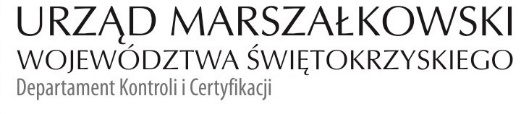 KC-I.432.330.1.2023                                                                             Kielce, dn. 19.12.2023 r.Gmina Zagnańskul. Spacerowa 826 - 050 ZagnańskINFORMACJA POKONTROLNA NR KC-I.432.330.1.2023/DK-1z kontroli w trakcie realizacji projektu nr RPSW.06.03.00-26-0016/16 pn. „Zagospodarowanie terenu przy pomniku przyrody „Dąb Bartek” w Gminie Zagnańsk”, realizowanego w ramach Działania 6.3 „Ochrona i wykorzystanie obszarów cennych przyrodniczo – ZIT KOF”, 6 Osi priorytetowej „Rozwój miast” Regionalnego Programu Operacyjnego Województwa Świętokrzyskiego na lata 2014 – 2020, polegającej na weryfikacji dokumentów w zakresie prawidłowości przeprowadzenia właściwych procedur dotyczących udzielania zamówień publicznych, przeprowadzonej na dokumentach w siedzibie Instytucji Zarządzającej Regionalnym Programem Operacyjnym Województwa Świętokrzyskiego na lata 2014 – 2020 w dniu 20.11.2023 r. oraz na dokumentach zamieszczonych przez Beneficjenta w systemie                  SL 2014 w dniu 15.12.2023 r. I    INFORMACJE OGÓLNE:Nazwa i adres badanego Beneficjenta:Gmina Zagnańskul Spacerowa 8, 26 – 050 ZagnańskStatus prawny Beneficjenta:Wspólnota samorządowa – gmina II. PODSTAWA PRAWNA KONTROLI:Niniejszą kontrolę przeprowadzono na podstawie art. 23 ust. 1 w związku z art. 22 ust. 4 ustawy z dnia 11 lipca 2014 r. o zasadach realizacji programów w zakresie polityki spójności finansowanych w perspektywie finansowej 2014-2020 (Dz.U. z 2020 r., poz. 818 j.t.).III. OBSZAR I CEL KONTROLI:1. Cel kontroli stanowi weryfikacja dokumentów w zakresie prawidłowości przeprowadzenia przez Beneficjenta właściwych procedur dotyczących udzielania zamówień publicznych                     w ramach realizacji projektu nr RPSW.06.03.00-26-0016/16 pn. „Zagospodarowanie terenu przy pomniku przyrody „Dąb Bartek” w Gminie Zagnańsk”.2. Weryfikacja obejmuje dokumenty dotyczące udzielania zamówień publicznych związanych z wydatkami przedstawionymi przez Beneficjenta we wniosku o płatność 
nr RPSW.06.03.00-26-0016/16-007.3. Kontrola przeprowadzona została przez Zespół Kontrolny złożony z pracowników Departamentu Kontroli i Certyfikacji Urzędu Marszałkowskiego Województwa Świętokrzyskiego z siedzibą w Kielcach, w składzie:-  Dariusz Kosela – główny specjalista (kierownik Zespołu Kontrolnego),-  Agnieszka Piwnik - Piecyk – główny specjalista (członek Zespołu Kontrolnego).IV. USTALENIA SZCZEGÓŁOWE:W wyniku dokonanej w okresie 20.11 – 15.12.2023 r.  weryfikacji dokumentów dotyczących zamówień udzielonych w ramach projektu Zespół Kontrolny ustalił, iż Beneficjent przeprowadził na podstawie art. 275 pkt 1 ustawy Pzp  postępowanie  o udzielenie zamówienia, którego przedmiotem był wybór wykonawcy robót budowlanych obejmujących zagospodarowanie terenu przy pomniku przyrody „Dąb Bartek”  w msc. Zagnańsk na działkach nr ewid. 998/2 i 998/9 obręb geodezyjny Zagnańsk, gm. Zagnańsk.Powyżej wskazane postępowanie zostało wszczęte w dniu 12.12.2022 r. poprzez opublikowanie ogłoszenia o zamówieniu,  nr ogłoszenia 2022/BZP 00489649/01 w Biuletynie Zamówień Publicznych. Następstwem publikacji w/w ogłoszenia było zawarcie w dniu 19.01.2023 r. umowy nr 2/ZP/2023 pomiędzy Beneficjentem a Wykonawcą – Albud Sp. z o.o. z siedzibą w Oblęgorku. Wartość udzielonego zamówienia – 5 142 501,66 zł  (brutto). Aneksem do wyżej wymienionej umowy z dnia 09.05.2023 r. Strony wprowadziły do niej zmianę polegającą na wydłużeniu okresu jej realizacji. W ocenie kontrolujących postanowienia aneksu są zgodne  z art. 455 ust. 1 pkt 1 ustawy Pzp. oraz z z  § 15 pkt 10 ppkt 2 lit. g w/w umowy.Ponadto, kontrolujący ustalili, iż przedmiot zamówienia został wykonany zgodnie z umową oraz przez upływem terminu ustalonego przez strony w w/w aneksie.Lista sprawdzająca w/w postępowanie o udzielenie zamówienie publicznego stanowi dowód 
nr 1 do Informacji pokontrolnej.V. REKOMENDACJE I ZALECENIA POKONTROLNE:     Zespół kontrolny odstąpił od sporządzenia zaleceń pokontrolnych.     Niniejsza informacja pokontrolna zawiera 3 strony oraz 1 dowód, który dostępny jest 
do wglądu w siedzibie Departamentu Kontroli i Certyfikacji, ul. IX Wieków Kielc 4, 25 – 516 Kielce. Dokument sporządzono w dwóch jednobrzmiących egzemplarzach, z których jeden zostaje przekazany Beneficjentowi. Drugi egzemplarz oznaczony terminem „do zwrotu” należy odesłać na podany powyżej adres w terminie 14 dni od dnia otrzymania Informacji pokontrolnej.      Jednocześnie informuje się, iż w ciągu 14 dni od dnia otrzymania Informacji pokontrolnej Beneficjent może zgłaszać do Instytucji Zarządzającej pisemne zastrzeżenia, co do ustaleń                   w niej zawartych. Zastrzeżenia przekazane po upływie wyznaczonego terminu nie będą uwzględnione.       Kierownik Jednostki Kontrolowanej może odmówić podpisania Informacji pokontrolnej informując na piśmie Instytucję Zarządzającą o przyczynach takiej decyzji.Kontrolujący:      IMIĘ I NAZWISKO: Dariusz Kosela                              …………………………..IMIĘ I NAZWISKO: Agnieszka Piwnik - Piecyk            …………………………..								 Kontrolowany/a:                                                                                  .…………………………………